De velden met een * zijn verplicht om in te vullen. Zonder die gegevens kunnen we de aanvraag niet verwerken. 
 Alle overige velden zijn optioneel – vul die in als de gegevens bekend zijn.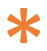 CONTACTGEGEVENSCONTACTGEGEVENSCONTACTGEGEVENSVan de leerlingVan de leerlingVan de leerlingVoornaam *Achternaam *Geboortedatum *Groep/leerjaar *Geslacht*Woonplaats *Van de ouder(s)/verzorger(s)/gezaghebbendeVan de ouder(s)/verzorger(s)/gezaghebbendeVan de ouder(s)/verzorger(s)/gezaghebbendeNaam *Telefoonnummer Van de schoolVan de schoolVan de schoolNaam *Type *regulier onderwijs, speciaal onderwijs, speciaal basisonderwijsregulier onderwijs, speciaal onderwijs, speciaal basisonderwijsContactpersoonContactpersoonContactpersoonNaam *Functie: Telefoonnummer *E-mailadres GEGEVENS OVER DE THUISZITTINGGEGEVENS OVER DE THUISZITTINGAlgemeenAlgemeenSinds wanneer zit de leerling thuis? *vul hier een datum inZit de leerling de volledige onderwijstijd thuis? *ja/neeZo nee, hoeveel uur gaat hij wel naar school?  Is de leerling al bij ons bekend (bijvoorbeeld vanwege een TLV-aanvraag)?ja/neeZijn ouders op de hoogte dat de leerling is gemeld als thuiszitter bij ons en bij leerplicht? *ja/nee     Zo nee, waarom niet?BetrokkenenBetrokkenenIs de ouder-kindadviseur (OKA) betrokken? *ja/nee Zo ja, vul hier de naam van de OKA in Is jeugdhulpverlening betrokken? *ja/nee  Zo ja, noem hier de instanties en de contactpersonen Is het schoolbestuur op de hoogte? *ja/neeZo nee, waarom niet? Is de leerplichtambtenaar op de hoogte? * ja/nee Zo ja, noem hier de naam en de  contactgegevens van de leerplichtambtenaar Is de leerling aangemeld bij DUO? *ja/nee/onbekendIs er sprake van hoogbegaafdheid? ja/neeSITUATIESCHETS S*SITUATIESCHETS S*Geef hier, als dat mogelijk is, een korte situatieschets 